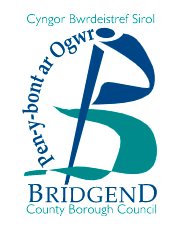 Expression of Interest for Empty Homes Grant AssistanceBridgend Private Sector Housing Renewal and Disabled Adaptations Policy 2018Bridgend County Borough Council are currently assisting in bringing back empty properties through grant assistance. Please note this form is only to register an interest. In order to progress to a formal offer of financial assistance the council will require a formal application to be completed.Please return all completed forms to Housing Strategy, Bridgend County Borough Council, Civic Offices, Angel Street, Bridgend, CF31 4WB or by email to emptypropertiesassistance@bridgend.gov.ukApplicant:Joint owner 1:Joint owner 2:Please attach additional sheets if there are any further joint owner detailsAbout the PropertyType of Property (Please tick all boxes that describes your property)Please select from below the existing number of bedrooms in the property: -Please select from below the proposed number of bedrooms in the property upon completion -Briefly outline the works required to make the property habitable:Energy Improvements Would you consider implementing any of the following Energy Saving works as part of your improvements? (Please tick all those that apply)Intentions for the PropertyA condition of receiving an Empty Homes Grant is that you are expected to transfer nomination rights to the Local Authority. This is where the property will be rented to individuals listed on Local Housing Register for Local Housing Allowance. Please indicate below if you are willing to make the property available for nomination by the Local Authority. (Tick the box that applies)Please read this declaration carefully before you sign and date it.I declare that the information I have given on this form is correct and complete.I declare that I have sought permission from any joint owners of the property to express an interest in applying for empty homes assistance and understand that their signatures will be required during the formal application process. I understand that this expression of interest for assistance is not a formal application and its acceptance by the Council does not imply that any financial assistance will actually be paid to me.For more information on the financial packages offered please see thePrivate Sector Housing Renewal Policy 2018Address of property for which assistance is sought:Title (Mr/Mrs/Miss/Ms etc.):Name:D.O.B.Address:Telephone: HomeTelephone: MobileEmail Address:Name:Address:Name:Address:I confirm that as the grant applicant(s): -	YesNoI/We will be aged eighteen or over on the date of the grant application;I/We have an owner’s interest in the propertyI/We have the relevant funding in place to complete the required works over and above the allowable assistanceThe property has been vacant for at least 6 monthsThe property will be free from Category 1 hazards on completion of worksIs not the subject of a demolition order under the Housing ActsHas not received assistance for the same works in the last 10 yearsBungalowMid TerraceEnd TerraceDetachedSemi-DetachedThree Storey PropertyBasement FlatGround Floor FlatFirst Floor FlatSecond Floor Flat4 Bedroom3 Bedroom2 Bedroom1 BedroomOther4 Bedroom3 Bedroom2 Bedroom1 BedroomOtherDo you intend to create/provide more accommodation in this property (e.g., convert one house into two flats)? If yes, please detail belowLoft InsulationInternal Wall Insulation Underfloor InsulationWindowsElectric Load UpgradeSolar Panels LED LightingWater Efficiency TapsAir Source Heat Pumps Gas Connection (for off     gas properties)Whole HouseVentilation SystemNew Boiler/Radiators/ Heating Controls Other (Please Specify):3 Years5 YearsBoth NoneYesNo   I/We will certify intent to let the dwelling to a person who is not a member of my/our family throughout the grant/loan condition periodI am/We are, or I/We will become a Rent Smart Wales registered landlord requirementsI/We agree to use a letting agent is Rent Smart Wales registeredYour Signature:Date: